КИРОВСКИЙ МУНИЦИПАЛЬНЫЙ РАЙОН ЛЕНИНГРАДСКОЙ ОБЛАСТИМУНИЦИПАЛЬНОЕ КАЗЕННОЕ УЧРЕЖДЕНИЕ КУЛЬТУРЫ «ЦЕНТРАЛЬНАЯ МЕЖПОСЕЛЕНЧЕСКАЯ БИБЛИОТЕКАПлан работы  МКУК «ЦМБ»на 2021-й год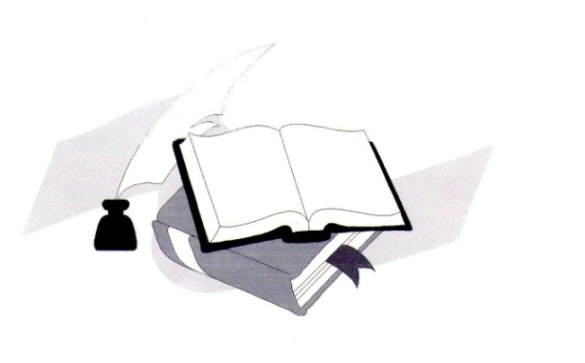 Кировск2020 г. ДОКУМЕНТНАЯ БАЗА ДЛЯ ПЛАНИРОВАНИЯ РАБОТЫ МКУК «ЦЕНТРАЛЬНАЯ МЕЖПОСЕЛЕНЧЕСКАЯ БИБЛИОТЕКА» В 2021 ГОДУ	В своей информационной просветительской деятельности библиотеки опираются на основные принципы и направления развития государственной информационной политики, которые определены в документе «О стратегии развития информационного общества в Российской Федерации на 2017-2030 годы», утверждённом указом Президента РФ от 09.05.2017 № 203. Основные цели стратегии – обеспечение свободного доступа граждан и организаций, органов государственной власти Российской Федерации, органов местного самоуправления к информации на всех этапах ее создания и распространения. Федеральные целевые программы - «Доступная среда» на 2021-2025 годы; - «Развитие промышленности и повышение ее конкурентоспособности» на     2021-2024 годы;- «Информационное общество» на 2019-2024 годы; - «Научно-технологическое развитие Российской Федерации» на 2019-2024    годы; - «Культура» на 2019-2024 годы; - «Охрана окружающей среды» на 2016-2031 годы; - «Региональное развитие» на 2016-2025 годыРегиональные программы и проектыГосударственная программа Ленинградской области «Развитие культуры в Ленинградской области» на 2018-2024 годыВ рамках нацпроекта «Культура» в Ленинградской области утверждено три региональных проекта: «Культурная среда», «Творческие люди» и «Цифровая культура»Муниципальные программыМуниципальная программа «Развитие культуры Кировского района Ленинградской области», утвержденная постановлением администрации Кировского муниципального района Ленинградской области от 24 декабря 2018 года № 2993ОСНОВНЫЕ ДАТЫ И  СОБЫТИЯ 2021 ГОДАПод эгидой ООН 2013–2022 гг. – Международное десятилетие сближения культур2014–2024 гг. – Десятилетие устойчивой энергетики для всех2016–2025 гг. – Десятилетие действий Организации Объединенных Наций по проблемам питания2018–2028 гг. – Международное десятилетие действий «Вода для устойчивого развития»2019–2028 гг. – Десятилетие семейных фермерских хозяйств2021–2030 гг. – Десятилетие наук об океане в интересах устойчивого развития2021–2030 гг. – Десятилетие Организации Объединенных Наций по восстановлению экосистемПод эгидой ЮНЕСКО Город Тбилиси (Грузия) объявлен Всемирной столицей книги 2021 годаВ России 2018–2027 годы – Десятилетие детства в Российской Федерации. Объявлено Указом Президента Российской Федерации от 29 мая 2017 года № 2402021 год – Празднование 200-летнего юбилея со дня рождения писателя Федора Достоевского. Объявлено Указом Президента Российской Федерации от 24 августа 2016 года № 42424 июня 2014 г. Президент России В.В. Путин подписал указ о праздновании в 2021 году 800-летия со дня рождения Александра Невского "в целях сохранения военно-исторического и культурного наследия, укрепления единства российского народа". В Ленинградской области 2021-й год в Ленинградской области объявлен Годом чистой воды.	«Мы с вами заслужили бережное отношение к природе. Мы хотим, чтобы чистая вода была в наших кранах, чистая вода вытекала с наших очистных сооружений, была чистая вода в Неве, Охте, Ладожском озере, Волхове и других водоемах Ленинградской области. Поэтому следующий год мы объявляем Годом чистой воды и все сделаем для того, чтобы разработать на ближайшие 10 лет программу по очистке водоемов и рек, по обеспечению чистой водой жителей Ленинградской области».Дрозденко А.Ю., губернатор Ленинградской областиОРГАНИЗАЦИЯ БИБЛИОТЕЧНОГО ОБСЛУЖИВАНИЯ  НАСЕЛЕНИЯОсновные направления деятельности:мероприятия в поддержку чтения;героико-патриотическое воспитание;правовое просвещение; возрождение духовной культуры и нравственное воспитание;работа с социально незащищенными слоями населения;экологическое просвещение; краеведение; пропаганда здорового образа жизни;формирование культуры межнационального общения и противодействия экстремизму;раскрытие творческого потенциала земляков и популяризация литературного творчества местных авторов.ОРГАНИЗАЦИЯ  ИНФОРМАЦИОННО-БИБЛИОГРАФИЧЕСКОГО ОБСЛУЖИВАНИЯ ПОЛЬЗОВАТЕЛЕЙВедение справочно-библиографического аппарата (СБА)Участие библиографической службы в информационно-просветительских мероприятиях МКУК «ЦМБ». Коллективная информация. КраеведениеМероприятия по информационному просвещению граждан пожилого возраста «Бабушка-онлайн. Дедушка-онлайн». Обучающие семинары (совместно с ЦОД)«Мир правовых знаний открывает КонсультантПлюс»;Портал Госуслуг;Встреча со специалистом «Правового портала»;Встреча со специалистом «Почта-банка»;Встреча со специалистом Роспотребнадзора; «Мир цифровой вселенной»  - обзор книг для «чайников» «Ваши права – ваши возможности - правовой дайджестПропаганда ББЗЭкскурсии:«Самый лучший интернет – не заменит книгу, нет»«Рады мы всегда гостям – приходите в гости к нам!»«Библиотека в реале и виртуале»- знакомство с библиотекой, сайтом, группой библиотеки ВК Библиографические уроки, консультации по темам:«История создания книги».«Книжное снаряжение»: структура книги«Три волшебных буквы СБА»;«Что? Где? Как?» - мозговой штурм: поиск информации с помощью каталогов и картотек«Сую свой нос в любой вопрос»: словари, справочники, энциклопедииБиблиографические обзоры:«Читаем о блокаде» - виртуальный обзор;«Женщина всегда права!»– беседа-сюрприз;«Подбери книгу к своему настроению»; «Почемучкам обо всем на свете» - пресс-мозаика (обзор детских журналов);«Еще не знают на земле страшней и радостней дороги» - виртуальный обзор к 80-летию «Дороги жизни»;«Вас ждут приключения на острове чтения» - книжное ассорти;«Взрослый. Ребенок. Книга» - литературный альманах;«5 минут библиотерапии» - литературный микс;«Благодаря и вопреки» - виртуальный обзор о людях с инвалидностью;«Книжный гольфстрим»: новинки;«На журнальной волне» и др. Рекомендательные, информационные списки:«Новые книги, поступившие в фонд МКУК «ЦМБ»;«Жизнь, ставшая житием» - рекомендательный  список литературы из фонда Кировской центральной  библиотеки и электронных ресурсов из фонда Президентской библиотеки;«Читай, город! О нас пишут» - рекламно-информационный список: библиотека в СМИ;«Краеведческий календарь памятных краеведческих дат на 2022 год»Буклеты, презентации, викторины:«Аз, Буки, Веди…» экспресс-викторина«С малой Родины моей начинается Россия» - викторина о Кировске«История флага России» - видео-презентация«Читаем о блокаде» видео-презентация«Имя Александра Невского в памяти Санкт-Петербурга» - видео-презентация«День добра и уважения» - буклетДни информации, часы информации, выставки:«Мир правовых знаний открывает КонсультантПлюс»«Портал Госуслуг»Встреча со специалистом «Правового портала»Встреча со специалистом «Почта-банка»Встреча со специалистом «Роспотребнадзора»«Выборы: завтра начинается сегодня» - кн. выставка«Минимум времени  - максимум информации» - информ-подборка для молодежи«Дурман-трава, или обманутые судьбы» - антинаркотическое информ-досье«Мы – часть России. Кировск» - кн. выставка к 90-летию города«Равнение на флаг» - книжная выставка-обозрение«Сетевая этика, или Правила виртуального общения» - урок нетикета«Моя Россия без терроризма» - кн. выставка«Льготы матерям»: информ-релиз«Мир цифровой вселенной»  - обзор книг для «чайников»«Храни себя, Россия!» - кн. выставка«Горькие плоды сладкой жизни» - выставка-предупреждение«Ваши права – ваши возможности - правовой дайджестМетодическая работаУчастие в подготовке и проведении методических семинаров и обучающих практикумов по внедрению новых информационных технологий для библиотечных работников района.Подготовка консультаций:«Работа библиотек в новых условиях – в удаленном формате: формы онлайн-мероприятий»;«Опыт коллег в практику работы»: новая информация из интернета и профессиональных  журналов, используемая в работе;«Читай, город! О нас пишут» - рекламно-информационный список: библиотека в СМИ.Индивидуальное информирование главных специалистов ЦБ, сотрудников филиалов по профессионально-значимым темам.Использование СМИ для информирования граждан о возможностях библиотек и мероприятиях, проводимых в них.Помощь в информационной работе через распространение и презентации библиографических списков, пособий, информационных материалов, обзоров, рекомендаций и т. д.Индивидуальные и коллективные консультации с сотрудниками ЦБ и филиалами по вопросам библиографической деятельности.ОРГАНИЗАЦИЯ  ПРОЦЕССОВ  КОМПЛЕКТОВАНИЯ И ОБРАБОТКИ ЛИТЕРАТУРЫПоступлениеКомплектовать фонды библиотек на средства, полученные в течение года. Оформить подписку на II-е полугодие 2021 года и I-е полугодие 2022 года.СписаниеИсключать из учетных документов и каталогов списанную литературу не более 80% от общего числа поступлений.Обработка литературынаписание карточек для учетного, алфавитного и систематического каталогов и дублирование карточек для филиалов;опись инвентарных номеров;техническая обработка книг и журналов;оформление сопроводительных документов;штриховое кодирование фонда.Работа с каталогамисвоевременно вливать карточки на вновь поступившую литературу;чистить каталоги от списанной литературы;редактировать каталоги;продолжить работу с изданиями ограниченного распространения из «Федерального списка экстремистских материалов»;занесение данных на обработанную литературу в электронный каталог. Методическая работа Провести анализ состояния фонда на 01.01.2021г. – I квартал Подготовить выступления на семинарах по темам:«Сохранность библиотечных фондов» (списание и оформление документов);«Периодические издания, выписанные на 1-ое полугодие 2021 года» (обзор) – I кв.«Составление библиографического описания» (практикум) – II кв.«Ведение картотеки докомплектования» (консультация-обзор) – III кв.«Помощь в комплектовании других библиотек» (работа с дублетной литературой и оформление документов при передаче) – IV кв. Обзор краеведческих документов из библиотечных фондов МКУК «ЦМБ» - III кв.Продолжить обновление картотеки докомплектования: сбор и оформление заявок от структурных подразделений – весь год.Доработать и утвердить «Положения отдела комплектования и обработки» о сохранности фонда (инструкция), о работе с пожертвованиями (дарами), о работе с краеведческим фондом.Регулярно оказывать методическую помощь структурным подразделениям МКУК «ЦМБ».ОРГАНИЗАЦИЯ ВНУТРИСИСТЕМНОГО КНИГООБМЕНА (ВСО)  И МЕЖБИБЛИОТЕЧНОГО АБОНЕМЕНТА (МБА)Основные направления деятельности:Организация эффективного  использования Единого фонда МКУК «ЦМБ», координация книгообменных процессов. Выполнение индивидуальных требований на литературу и информацию; формирование книжных   подборок по актуальной тематике  в соответствии с запросами читателей;   направление в структурные подразделения комплектов литературы для досугового и развивающего  чтения. Взаимодействие с библиотеками других систем и ведомств Кировского района, с областными книгохранилищами (ЛОУНБ, ЛОДБ, Библиотекой для слепых и слабовидящих г. Санкт-Петербурга) с целью обеспечения пользователей литературой, периодическими изданиями и иными носителями информации, отсутствующими в ЕФ МКУК «ЦМБ». Организация эффективного использования литературы, полученной по каналам МБА.Информационная поддержка массовой работы структурных подразделений МКУК «ЦМБ». Участие в процессах, направленных на развитие информатизации  библиотек и предоставление гражданам качественных информационных услуг.Работа по наполнению сайта МКУК «ЦМБ» актуальной информацией.Взаимодействие со СМИ, организациями - социальными партнёрами в интересах МКУК «ЦМБ». Работа с фондом и картотекамиМБА и региональный МБАиспользование удалённых баз данных, с целью повышения качества обслуживания пользователей МКУК «ЦМБ»;своевременное направление заявок  при отсутствии необходимых источников информации в Едином фонде;взаимодействие с  библиотеками других систем и ведомств в рамках регионального МБА;обеспечение циркуляции в структурных подразделениях МКУК «ЦМБ» литературы и периодики, полученной из областных книгохранилищ; продвижение библиотечных услуг  среди категорий читателей, нуждающихся в особой социокультурной поддержке (инвалиды, дети и подростки).Методическая работа, участие в массовой работе МКУК «ЦМБ»своевременное информирование сотрудников МКУК «ЦМБ» о новых поступлениях   в ЕФ информационных и методических материалов по проблемам библиотечного обслуживания;аналитическая обработка источников и своевременное доведение информации до сотрудников с целью непрерывного методического обеспечения работы структурных подразделений МКУК «ЦМБ»;подготовка консультаций  по актуальной тематике;разработка сценариев; участие в организации и проведении массовых мероприятий (согласно Плану информационно-просветительской работы МКУК «ЦМБ» на 2021 год);ведение официального сайта МКУК «ЦМБ»;информационное наполнение интернет-страниц Кировской центральной библиотеки в социальной сети ВКонтакте. ПЛАН РАБОТЫ БИБЛИОТЕЧНО-ИНФОРМАЦИОННОГО МОБИЛЬНОГО КОМПЛЕКСА (КИБО) Цели:Развитие нестационарных форм библиотечного обслуживания с использованием КИБО, как информационного, образовательного и культурного центра. Задачи:проводить выездные мероприятия согласно плану; 	обеспечивать высокое качество обслуживания и максимально полно удовлетворять запросы читателей;выполнять основные контрольные показатели работы и привлекать новых пользователей в библиотеку и к чтению;учитывать потребности молодого поколения, использовать новые форматы продвижения книги и чтения;распространять краеведческие знания и воспитывать у читателей интерес к истории своей малой родины, формировать патриотические чувства;активнее предоставлять услуги в электронном виде, шире представлять библиотеки и библиотечную деятельность в печатных и Интернет-СМИ, социальных сетях;развивать социальное партнерство, выстраивая его на взаимовыгодных условиях и взаимных интересах;изучать опыт работы других библиотек с целью внедрения в практику работы сектора наиболее интересных форм библиотечных услуг.участвовать в массовых мероприятиях МКУК «ЦМБ»; 	проводить информационно-библиографическое обслуживание пользователей; 	вести ежемесячную, квартальную и годовую отчётность;	вести разработку презентаций, обзоров, тематических выставок, культурно-массовых мероприятий	ПЛАНЫ РАБОТЫ ЦЕНТРОВ ОБЩЕСТВЕННОГО ДОСТУПА К ПРАВОВОЙ И СОЦИАЛЬНО-ЗНАЧИМОЙ ИНФОРМАЦИИ (ЦОД) План работы ЦОД Кировской центральной библиотекител. 8 (813 62) 22 206План работы ЦОД Мгинской объединенной библиотекител. 8 (813 62) 56 228План работы ЦОД Синявинской  библиотеки-1тел. 8 (813 62) 63 421План работы ЦОД Назиевской библиотекител. 8 (813 62) 61 236План работы ЦОД Берёзовской библиотекител. 8 (813 62) 58285План работы ЦОД Павловской библиотекиПлан работы ЦОД Шумской библиотекител. 8 (813 62)54 228МЕТОДИЧЕСКОЕ ОБЕСПЕЧЕНИЕ ДЕЯТЕЛЬНОСТИ СТРУКТУРНЫХ ПОДРАЗДЕЛЕНИЙ МКУК «ЦЕНТРАЛЬНАЯ МЕЖПОСЕЛЕНЧЕСКАЯ БИБЛИОТЕКА»Директор МКУК «ЦМБ»                                       		О.Н. КартошкинаПопкова Е.В.   8 813 62 22206Информационно-просветительские мероприятияпо основным направлениям деятельностиИнформационно-просветительские мероприятияпо основным направлениям деятельностиИнформационно-просветительские мероприятияпо основным направлениям деятельностиИнформационно-просветительские мероприятияпо основным направлениям деятельностиМероприятия в поддержку чтенияМероприятия в поддержку чтенияМероприятия в поддержку чтенияМероприятия в поддержку чтенияЦикл тематических выставок, персональных выставок поэтов и писателей-юбиляров, обзоры литературы, громкие чтения, виртуальные выставки в течение годаБиблиотеки МКУК «ЦМБ»IV Международная акция «Читаем Григорьева И.Н. вместе»январьБиблиотеки МКУК «ЦМБ»Просветительская социокультурная акция библиотек в рамках Недели детской и юношеской книги «Здравствуй, Книжкина неделя! Здравствуй, Книга, добрый друг!»апрельБиблиотеки МКУК «ЦМБ»Цикл мероприятий «Библиосумерки» в рамках Всероссийской акции в поддержку чтения и библиотекапрельБиблиотеки МКУК «ЦМБ»Информационно-досуговая познавательно-развлекательная акция  «Мы хотим, чтоб это лето было книгами согрето»июльБиблиотеки МКУК «ЦМБ»Мероприятия в рамках тематического цикла «Достоевский. Территория души…» (Указ Президента РФ от 24 августа 2016 года  «О праздновании 200-летия со дня рождения Ф. М. Достоевского»)ноябрьБиблиотеки МКУК «ЦМБ»Тематический цикл «Поэт и гражданин» к 200-летию Н. А. Некрасова (Указ Президента РФ от 28 июня 2016 года «О праздновании 200-летия со дня рождения Н. А. Некрасова»).декабрьБиблиотеки МКУК «ЦМБ»Героико-патриотическое и гражданское воспитаниеГероико-патриотическое и гражданское воспитаниеГероико-патриотическое и гражданское воспитаниеГероико-патриотическое и гражданское воспитаниеСквозной цикл мероприятий историко-патриотической направленности к 800-летию со времени рождения А. Невского «Защитник. Строитель. Собиратель земель Русских»в течение годаБиблиотеки МКУК «ЦМБ»II Открытый фестиваль-конкурс литературного творчества «Победа – гордость в душах поколений!», посвященный 76-летию Победы в Великой отечественной войне 1941-1945 г.г.январь-сентябрьБиблиотеки МКУК «ЦМБ» (учредитель Управление культуры администрации КР ЛО, организатор МКУК «ЦМБ»)Цикл историко-краеведческих мероприятий, посвящённых 78-летию прорыва блокады Ленинграда и  77-й годовщине  полного освобождения Ленинграда от фашистской блокады «Огонь блокады»январьБиблиотеки МКУК «ЦМБ»Историко-патриотическая акция к 76-летию Победы «Свет Великой Победы не померкнет с годами»майБиблиотеки МКУК «ЦМБ»Цикл мероприятий историко-патриотической направленности «Не предавай, ни выживших, ни павших»июньБиблиотеки МКУК «ЦМБ»Из цикла мероприятий ко Дню государственного флага России «Флаг – символ гордости державной»»августБиблиотеки МКУК «ЦМБ»Правовое просвещениеПравовое просвещениеПравовое просвещениеПравовое просвещениеЦикл мероприятий по информационному просвещению граждан пожилого возраста «Бабушка-онлайн. Дедушка-онлайн»в течение годаКировская центральная библиотекаЦикл информационных и массовых мероприятий в рамках ЦОД (согласно Планам работы ЦОД структурных подразделений)в течение годаКировская центральная, Мгинская объединенная,  Назиевская, Павловская, Шумская, Синявинская-1 и Берёзовская библиотеки Цикл мероприятий в рамках Недели молодого избирателя «Неделя молодого избирателя «Живи активно, думай, выбирай!»февральБиблиотеки МКУК «ЦМБ»Торжественное открытие Центра общественного доступа к социально значимой информации (ЦОД) на базе Приладожской библиотеки октябрьПриладожская библиотекаВозрождение духовной культуры и нравственное воспитаниеВозрождение духовной культуры и нравственное воспитаниеВозрождение духовной культуры и нравственное воспитаниеВозрождение духовной культуры и нравственное воспитаниеПраздничная акция библиотек «Женщина – музыка, женщина-свет»»мартБиблиотеки МКУК «ЦМБ»Социокультурная акция в рамках  Дня славянской письменности и культуры, Общероссийского Дня библиотек  «С Книгой в будущее!»майБиблиотеки МКУК «ЦМБ»Социокультурная акция библиотек в рамках Международного дня защиты детей «Вселенная Детства»июньБиблиотеки МКУК «ЦМБ»Тематический цикл  мероприятий социокультурной направленности «Семья – очаг, семья – причал, семья начало всех начал»июльБиблиотеки МКУК «ЦМБ»Просветительская социокультурная акция к Дню знаний «Книга поможет, Книга расскажет, Книга дорогу к знаньям покажет!»сентябрьБиблиотеки МКУК «ЦМБ»Социокультурная библиотечная акция «…И целый мир в коротком слове «Мама»                                                               ноябрьБиблиотеки МКУК «ЦМБ»Тематический цикл познавательно-развлекательных мероприятий «Новый Год и Рождество – зимних сказок торжество»декабрьБиблиотеки МКУК «ЦМБ»Работа с социально незащищенными слоями населенияРабота с социально незащищенными слоями населенияРабота с социально незащищенными слоями населенияРабота с социально незащищенными слоями населенияСоциокультурная акция в рамках Дня пожилого человека «Берегите пожилых людей, души их заботой согревайте»октябрьБиблиотеки МКУК «ЦМБ»Акция, направленная на  социокультурную поддержку инвалидов «Согрей теплом своей души»декабрьБиблиотеки МКУК «ЦМБ»Экологическое просвещениеЭкологическое просвещениеЭкологическое просвещениеЭкологическое просвещениеЭколого-просветительская акция библиотек «Берегите эти земли, эти воды»апрельБиблиотеки МКУК «ЦМБ»Цикл просветительских и информационных мероприятий экологической направленности «За чистоту озёр и рек в ответе каждый человек»июльБиблиотеки МКУК «ЦМБ»КраеведениеКраеведениеКраеведениеКраеведениеАкция библиотек, посвящённая Дню России, Дню города Кировска (90-летие Кировска) «Гордись, Отечеством своим!»июньБиблиотеки МКУК «ЦМБ»Праздничное мероприятие, посвящённое 90-летию Кировской центральной библиотекииюньКировская центральная библиотекаЦикл мероприятий в рамках празднования Дня основания Ленинградской области «Любимый край, его история живая»августБиблиотеки МКУК «ЦМБ»Праздничное мероприятие, посвященное 65-летию Павловской библиотекисентябрьПавловская библиотекаПраздничное мероприятие, посвященное 70-летию Приладожской  библиотекиноябрьПриладожская библиотекаПраздничное мероприятие, посвященное 75-летию Берёзовской библиотекиноябрьБерезовская библиотекаПропаганда здорового образа жизниПропаганда здорового образа жизниПропаганда здорового образа жизниПропаганда здорового образа жизниАкция «Курить не модно – дыши свободно!», приуроченная к 31 мая – Всемирному дню без табакамайБиблиотеки МКУК «ЦМБ»Цикл мероприятий «Цена зависимости – жизнь. Наркотики – смертельная опасность!» (в рамках областной акции «Область без наркотиков»)июньБиблиотеки МКУК «ЦМБ»Цикл мероприятий по пропаганде здорового образа жизни направленных на противодействие распространению наркомании, алкоголизма, табакокурения «Жизнь в стиле ЭКО»ноябрьБиблиотеки МКУК «ЦМБ»Формирование культуры межнационального общения и противодействия экстремизмуФормирование культуры межнационального общения и противодействия экстремизмуФормирование культуры межнационального общения и противодействия экстремизмуФормирование культуры межнационального общения и противодействия экстремизмуИнформационно-просветительские массовые мероприятия в рамках работы в Кировском районе площадки ГКУ ЛО «Дом дружбы Ленинградской области»в течение годаКировская центральная библиотека, библиотеки МКУК «ЦМБ»Цикл мероприятий ко Дню народного единства «Держава наша процветает, когда народ ее един»ноябрьБиблиотеки МКУК «ЦМБ»Виды работСрок исполненияАналитическая росписьАналитическая росписьВедение картотек (краеведческая картотека, СКС «Персоналия», СКС «Литературная персоналия», «Быстрая справка»);текущая аналитическая  роспись местной и региональной печати, книг, статей; расстановка карточек, текущее редактирование;выделение актуальных рубрик (80 лет со дня начала блокады Ленинграда; 80 лет Дороге жизни; 90 лет городу Кировску);работа с программой «АБИС-Академия»: введение библиографических записей1-4 кв.Справочно библиографическое обслуживаниеСправочно библиографическое обслуживаниеЕжедневное справочное обслуживание читателей и пользователей библиотеки на абонементе и в читальном зале посредством карточного и электронного каталогов, картотек, СПС Консультант Плюс, ресурсов интернета; справочно-библиографическое обслуживание проводить в режиме «Запрос-Ответ»;справочное обслуживание населения на сайте библиотеки в сервисе «Виртуальная справка»;справочное обслуживание населения по телефону по разовым запросам;учет справочного обслуживания по видам справок, по темам запросов, по источникам их выполнения в «Тетради справок»; учет удаленных пользователей  на сайте и пользователей электронного каталога (ЭК); поиск информации по запросам пользователей с помощью интернет – технологий;индивидуальные и групповые консультации по поиску и использованию источников информации, включая электронные ресурсы.1-4 кв.Информационная работа; массовое информированиеИнформационная работа; массовое информированиерегулярное и систематическое информирование населения о фондах библиотек. Работа по подбору книг,  составлению рекомендательных списков, информированию удаленных пользователей о библиотечных мероприятиях;текущее индивидуальное и групповое информирование читателей в стационарном и удаленном режимах. Учет информирования  в электронном виде;текущее индивидуальное и групповое информирование специалистов ЦБ, филиалов  по профессионально-значимым темам;информирование сотрудников администрации по разовым запросам;информирование граждан из группы «третьего возраста» по социально-значимым темам, о здоровом образе жизни;использование новых информационных и компьютерных технологий наряду с традиционными формами массового, коллективного, индивидуального информирования;проведение выставок-просмотров новых книг, тематических выставок (по мере поступления литературы);выпуск бюллетеня «Новые книги, поступившие в фонды МКУК «ЦМБ» (по мере поступления новых книг);систематическое обновление стенда «Наша информация – ваш успех» по социально-значимым темам;своевременное предоставление информации в СМИ, на сайт библиотеки, в группу библиотеки ВКонтакте для пропаганды информационно-библиографической деятельности библиотеки;ведение группы Кировской центральной библиотеки ВКонтакте и наполнение «Календаря краеведа» на сайте МКУК «ЦМБ»;оформление тематических выставок, уголков, книжных полок, стендов с социально значимой информацией1-4 кв.Наименование мероприятияПериод проведения, датаПериод проведения, датаIV Международная акция «Читаем Григорьева  И. Н. вместе»IV Международная акция «Читаем Григорьева  И. Н. вместе»IV Международная акция «Читаем Григорьева  И. Н. вместе»Подготовка видеоролика чтения стихотворения И. ГригорьеваянварьянварьЦикл мероприятий «Огонь блокады» к 78-летию прорыва блокады Ленинграда и 77-й годовщине полного освобождения от фашистской блокады Цикл мероприятий «Огонь блокады» к 78-летию прорыва блокады Ленинграда и 77-й годовщине полного освобождения от фашистской блокады Цикл мероприятий «Огонь блокады» к 78-летию прорыва блокады Ленинграда и 77-й годовщине полного освобождения от фашистской блокады «Читаем о блокаде» - виртуальный обзор;«Непокоренный город: 10 фактов о блокаде» - информационный дайджест 18 января 26 января 18 января 26 январяНеделя молодого избирателя «Живи активно, думай, выбирай!»Неделя молодого избирателя «Живи активно, думай, выбирай!»Неделя молодого избирателя «Живи активно, думай, выбирай!»«Выборы: завтра начинается сегодня» - кн. выставка;«Как ты относишься к выборам? – анкета для старшеклассников;«Минимум времени  - максимум информации» - информ-подборка для молодежи18 февраля19 февраля22 февраля18 февраля19 февраля22 февраляЦикл мероприятий к 800-летию со дня рождения А. Невского «Защитник. Строитель. Собиратель земель русских»Цикл мероприятий к 800-летию со дня рождения А. Невского «Защитник. Строитель. Собиратель земель русских»Цикл мероприятий к 800-летию со дня рождения А. Невского «Защитник. Строитель. Собиратель земель русских»«Жизнь, ставшая житием» - рек. список литературы из фонда Кировской центральной библиотеки и электронных ресурсов из фонда Президентской библиотеки;«Ледовое побоище»: факты, легенды – культурный дайджест;«Имя Александра Невского в памяти Санкт-Петербурга» - видео-презентация 22 апреля23 апреля15 сентября 22 апреля23 апреля15 сентябряАкция библиотек «Женщина – музыка, женщина свет»Акция библиотек «Женщина – музыка, женщина свет»Акция библиотек «Женщина – музыка, женщина свет»Участие в литературно-музыкальном вечере  «Красавиц видел я немало…»;«Женщина всегда права!» – беседа-сюрприз»март16 мартамарт16 мартаСоциокультурная акция библиотек в рамках Недели детской и юношеской книги «Здравствуй, Книжкина неделя! Здравствуй, Книга, добрый друг»Социокультурная акция библиотек в рамках Недели детской и юношеской книги «Здравствуй, Книжкина неделя! Здравствуй, Книга, добрый друг»Социокультурная акция библиотек в рамках Недели детской и юношеской книги «Здравствуй, Книжкина неделя! Здравствуй, Книга, добрый друг»«Почемучкам обо всем на свете» - пресс-мозаика (обзор детских журналов) 2 марта 2 мартаЦикл мероприятий «Библиосумерки» в рамках Всероссийской акции в поддержку чтения и библиотекЦикл мероприятий «Библиосумерки» в рамках Всероссийской акции в поддержку чтения и библиотекЦикл мероприятий «Библиосумерки» в рамках Всероссийской акции в поддержку чтения и библиотекУчастие в мероприятии, посвященном 90-летию Кировской центральной библиотекиапрельапрельИсторико-патриотическая акция  «Свет Великой  Победы не померкнет с годами»Историко-патриотическая акция  «Свет Великой  Победы не померкнет с годами»Историко-патриотическая акция  «Свет Великой  Победы не померкнет с годами»«Малоизвестные факты о 15 символах войны» - исторический дайджест;«Малоизвестные факты о 15 символах войны» - исторический дайджест;7 мая«Дорога жизни, опаленная войной – рекомендательный список;«Еще не знают на земле страшней и радостней дороги» - виртуальный обзор – к 80-летию «Дороги жизни»8 сентября22 ноября8 сентября22 ноябряАкция в рамках Дня славянской письменности и культуры, Общероссийского Дня библиотек «С книгой в будущее»Акция в рамках Дня славянской письменности и культуры, Общероссийского Дня библиотек «С книгой в будущее»Акция в рамках Дня славянской письменности и культуры, Общероссийского Дня библиотек «С книгой в будущее»«Читай, город! О нас пишут» - рекламно-информационный список: библиотека в СМИ;«Библиопутешествие: необычные памятники книге»«Аз, Буки, Веди…» - экспресс-викторина 25 мая 23 мая 26 мая 25 мая 23 мая 26 маяПушкинский день РоссииПушкинский день РоссииПушкинский день РоссииУчастие в акции МКУК «ЦМБ» «Пушкинские аллеи»;«Вся жизнь - один чудесный миг»: возлюбленные Александра Пушкина» - библиодайджест июнь7 июняиюнь7 июняСоциокультурная акция библиотек в рамках Международного дня защиты детей «Вселенная Детства»Социокультурная акция библиотек в рамках Международного дня защиты детей «Вселенная Детства»Социокультурная акция библиотек в рамках Международного дня защиты детей «Вселенная Детства»«Вас ждут приключения на острове Чтения» - книжное ассорти;«Путешествие в страну здоровья» - литературно-игровая программа для школьников 6 июня 25 июня 6 июня 25 июняАкция библиотек, посвященная Дню России, Дню города Кировска «Гордись Отечеством своим!»Акция библиотек, посвященная Дню России, Дню города Кировска «Гордись Отечеством своим!»Акция библиотек, посвященная Дню России, Дню города Кировска «Гордись Отечеством своим!»«Мы – часть России. Кировск» - кн. выставка к 90-летию города;«С малой Родины моей начинается Россия» - викторина о Кировске 7 июня 10 июня 7 июня 10 июня«Венчает время след…»: знаменитые люди района и страны – библио-дайджесты185 лет со дня рождения М.П. Беляева;135 лет со дня рождения С. М. Кирова;115 лет со дня рождения А.Д. Петуниной;100 лет со дня рождения С. Орлова;105 лет со дня рождения М. Дудина22 февраля27 марта16 июня22 августа20 ноября22 февраля27 марта16 июня22 августа20 ноябряЦикл мероприятий «Цена зависимости – жизнь. Наркотики - смертельная опасность» в рамках областной акции «Область без наркотиков»Цикл мероприятий «Цена зависимости – жизнь. Наркотики - смертельная опасность» в рамках областной акции «Область без наркотиков»Цикл мероприятий «Цена зависимости – жизнь. Наркотики - смертельная опасность» в рамках областной акции «Область без наркотиков»«Дурман-трава, или обманутые судьбы» - антинаркотическое информ-досье;«Наркотики: трагедия и боль» – уголок здоровья24 июня 29 июня24 июня 29 июняЦикл мероприятий ко Дню государственного флага России «Флаг – символ гордости державной»Цикл мероприятий ко Дню государственного флага России «Флаг – символ гордости державной»Цикл мероприятий ко Дню государственного флага России «Флаг – символ гордости державной»«Равнение на флаг» - книжная выставка-обозрение; «История флага России» - видео-презентация; 10 августа 20 августа 10 августа 20 августаАкция ко Дню знаний «Книга поможет, Книга расскажет, Книга дорогу к знаньям покажет!»Акция ко Дню знаний «Книга поможет, Книга расскажет, Книга дорогу к знаньям покажет!»Акция ко Дню знаний «Книга поможет, Книга расскажет, Книга дорогу к знаньям покажет!»«Взрослый и  Ребенок» - литературный альманах;«Сетевая этика, или Правила виртуального общения» - урок нетикета;«Моя Россия без терроризма» - книжная выставка 1 сентября 10 сентября3 сентября 1 сентября 10 сентября3 сентябряСоциокультурная акция в рамках Дня пожилого человека  «Берегите пожилых людей, души их заботой согревайте»Социокультурная акция в рамках Дня пожилого человека  «Берегите пожилых людей, души их заботой согревайте»Социокультурная акция в рамках Дня пожилого человека  «Берегите пожилых людей, души их заботой согревайте»«День добра и уважения» - буклет;«Мир цифровой вселенной»  - обзор книг для «чайников»;«Пластинки крутится диск… - литературно-музыкальный вечер 1 октября 11 октябряоктябрь 1 октября 11 октябряоктябрьТематический цикл мероприятий «Достоевский. Территория души…»Тематический цикл мероприятий «Достоевский. Территория души…»Тематический цикл мероприятий «Достоевский. Территория души…»«Влюбленный Достоевский: женщины в жизни писателя - реальность и образы»- литературный вернисаж; 11 ноября 11 ноябряСоциокультурная акция «…И целый мир в коротком слове «Мама»Социокультурная акция «…И целый мир в коротком слове «Мама»Социокультурная акция «…И целый мир в коротком слове «Мама»«Льготы матерям»: энциклопедия жизни; 27 ноября 27 ноябряЦикл мероприятий ко Дню народного единства «Держава наша процветает, когда народ ее един»Цикл мероприятий ко Дню народного единства «Держава наша процветает, когда народ ее един»Цикл мероприятий ко Дню народного единства «Держава наша процветает, когда народ ее един»«Храни себя, Россия!» - кн. выставка; 4 ноября 4 ноябряПропаганда здорового образа жизни, направленная на противодействие распространению наркомании, алкоголизма и табакокурения «Жизнь в стиле ЭКО»Пропаганда здорового образа жизни, направленная на противодействие распространению наркомании, алкоголизма и табакокурения «Жизнь в стиле ЭКО»Пропаганда здорового образа жизни, направленная на противодействие распространению наркомании, алкоголизма и табакокурения «Жизнь в стиле ЭКО»«Горькие плоды сладкой жизни» - выставка-предупреждение;«5 минут библиотерапии: исцели себя сам» - литературный микс 25 ноября 26 ноября 25 ноября 26 ноябряСоциокультурная поддержка инвалидов «Согрей теплом своей души»Социокультурная поддержка инвалидов «Согрей теплом своей души»Социокультурная поддержка инвалидов «Согрей теплом своей души»«Благодаря» и «вопреки» - виртуальный обзор о людях с инвалидностью;«Ваши права – ваши возможности!» - правовой дайджест; 3 декабря10 декабря 3 декабря10 декабряТематический цикл «Поэт и гражданин» к 200-летию Н.А. НекрасоваТематический цикл «Поэт и гражданин» к 200-летию Н.А. НекрасоваТематический цикл «Поэт и гражданин» к 200-летию Н.А. Некрасова«Интересные факты из жизни Н.А. Некрасова» - видео-презентация  3 декабря  3 декабряЦикл мероприятий «Новый год к нам мчится»Цикл мероприятий «Новый год к нам мчится»Цикл мероприятий «Новый год к нам мчится»Праздничная игровая программа «Фейерверк затей веселых» 20 декабря 20 декабряПровестианализ книгообменных процессов в МКУК «ЦМБ» в 2020 году с  обсуждением проблем, связанных с ВСО и МБА, на совете при директореI кварталОсуществитьпередачу мало используемой части фонда отдела в другие структурные подразделения МКУК «ЦМБ» в соответствии с потребностями структурных подразделений МКУК «ЦМБ»в течение годаОсуществитьредактирование алфавитного и топографического каталога отделапостоянно Подготовитьвиртуальные выставки новых поступлений для размещения в сети Интернет и  тематические слайд-презентациив течение годаПодготовитьобзоры  новых поступлений отраслевой, художественной и методической литературыежеквартальноПодготовитьвыставки-просмотры книжных новинок и методических разработок  в рамках рабочих семинаров  МКУК «ЦМБ»по мере поступления№ п/пНазвание мероприятий и тематических циклов КИБОДатаИгровая познавательная программа «У зимних ворот – игровой хоровод» в рамках районного познавательно-развлекательного мероприятия «Новогодний книговик»20.01.2021Литературно-музыкальная гостиная «Волшебство Э.Т.А. Гофмана»24.01.2021Литературная гостиная «В мире детства с Агнией Барто» (к 115-летию со дня рождения поэтессы)18.02.2021Видео-презентация «Александр Невский – защитник земли русской»24.02.2021Громкие чтения по книге  С. Алексеева «Небывалое бывает»	26.02.2021Час краеведения «Его имя носит наш город» (к135-летию С.М. Кирова)23.03.2021Литературная гостиная «Соседи по планете» (к 95-летию со дня рождения русского писателя-натуралиста Ю.Д. Дмитриева)02.04.2021Час экологической безопасности «Чернобыль: быль и боль XX века»(к 35-летию со дня аварии на Чернобыльской АЭС)05.05.2021Исторический экскурс «История в орденах. Орден Святого Александра Невского»06.05.2021Выставка-предупреждение « Курить не модно -дыши свободно!»20.05.2021-30.05.2021Экологическая познавательная программа «Тайны живого мира. Хитрости маскировки»09.06.2021Фольклорная гостиная «Сказочный ларец А.Н. Афанасьева»20.06.2021Книжная иллюстрированная выставка «Он сердцем принял боль войны» (к 95-летию со дня рождения В.О. Богомолова)03.07.2021-20.07.2021Презентация "Река Лава - жемчужина Приладожья" (в рамках эколого-краеведческого проекта «Вода-источник жизни: реки и озёра Кировского района Ленинградской области»05.07.2021Литературная гостиная «Он всегда смотрел вперёд…» (к 115-летию со дня рождения А.П.Казанцева)02.09.2021Литературный час «Прошлое требует слова» (к 90-летию со дня рождения А.И. Приставкина)17.10.2021Литературная гостиная «Путешествуем с героями книг Е.Чарушина» (к 120-летию со дня рождения русского писателя, художника)11.11.2021Книжная иллюстрированная выставка-просмотр «Литература народов России»» (ко  Дню толерантности)13.11.2021-27.11.2021Книжная иллюстрированная выставка «100 секретов здоровья»23.11.2021Виртуальное путешествие «По Некрасовским местам. Карабиха»10.12.2021Час интересных сообщений «Как встречают Новый год люди разных широт»20.12.2021№ п/пНаименование мероприятия Время проведенияОтветственныйТекущее консультативно-справочное информирование в течение годаРоскош Н.А.Обеспечение доступа к базам данных ЦОД для  удалённых пользователейв течение годаРоскош Н.А.Пополнение документально - информационной базы библиотеки на электронных носителях:  слайд-презентации к массовым мероприятиям; сценарии; буклеты; пригласительные билеты; тематические папкив течение годаПопкова Е.В.Терешенкова Л.Ю.Слугина М.М. Роскош Н.А.Компьютерные уроки для людей пожилого возраста «Школа компьютерной грамотности»в течение года по расписаниюРоскош Н.А.Практические индивидуальные тренинги «Современные цифровые устройства»в течение годаРоскош Н.А.Обучающие семинары:- «СПС «Консультант Плюс»;- «Портал Государственных услуг РФ (gosuslugi.ru)»;- «Электронный ресурсы ПФ»в течение годаРоскош Н.А.Слугина М.М.Презентация официального  интернет-портала правовой информации, с участием специалистов Государственной системы правовой информации Послухаева А.А., Берегового С.А.1- 4 кварталРоскош Н.А.Слугина М.М.Книжная выставка «Выборы: завтра начинается сегодня» в рамках Недели молодого избирателяфевральСлугина М.М.«Как ты относишься к выборам?» – анкета для старшеклассниковфевральСлугина М.М.«Минимум времени  - максимум информации» - информ-подборка для молодежифевральСлугина М.М.Встреча с представителями Роспотребнадзора Кировского района мартРоскош Н.А.Выставка «Правовой гид потребителя»мартРоскош Н.А.«Жизнь, ставшая житием» - рекомендат. список литературы из фонда Кировской библиотеки и электронных ресурсов из фонда Президентской библиотеки апрельСлугина М.М.Слугина М.М.«Читай, город! О нас пишут» - рекламно-информационный список: библиотека в СМИмайСлугина М.М.Слугина М.М.«С малой Родины моей начинается Россия» - викторина о КировскеиюньСлугина М.М.Слугина М.М.«Дурман-трава, или обманутые судьбы» - антинаркотическое информ – досье июньСлугина М.М.Слугина М.М.«Наркотики: трагедия и боль» – уголок здоровьяиюньСлугина М.М.Слугина М.М.«Равнение на флаг» - книжная выставка-обозрение августСлугина М.М.Слугина М.М.«История флага России» - видео-презентацияавгустСлугина М.М.Слугина М.М.«Сетевая этика, или Правила виртуального общения» - урок нетикетасентябрьСлугина М.М.Слугина М.М.Выставка «Окно в мир интернета» сентябрьРоскош Н.А.«Моя Россия без терроризма» - кн. выставкасентябрьСлугина М.М«Мир цифровой вселенной»  - обзор книг для «чайников»октябрьСлугина М.М«Льготы матерям»: энциклопедия жизниноябрьСлугина М.МВстреча со специалистами Налоговой службы «Система налогообложения физических лиц»ноябрьРоскош Н.А.«Ваши права – ваши возможности!»: правовой дайджест для инвалидовдекабрьСлугина М.МОткрытие ЦОД в Приладожской библиотеке4 кварталКартошкина О.Н.Конева С.Б.Роскош Н.А.№ п/пНаименование мероприятия Время проведенияОтветственныйЗанятия в Школе компьютерной грамотности по расписаниюИсакова А.М.Книжная выставка-диалог «По страницам журналов» ко дню российской печати12-19.01.2020Исакова А.М.Книжная выставка-обзор «Отключи интернет  - открой книгу» к международному дню без интернета 20-30.01.2021Исакова А.М.Книжная выставка-обзор «Политические деятели России» к 90-летию со дня рождения Бориса Николаевича Ельцина (1931-2007)01-10.02.2021Исакова А.М.Книжная выставка-диалог «Безопасность online» к Всемирному дню безопасного интернета» 09-19.02.2021Исакова А.М.Книжная выставка-обзор «Посвящение в программисты» 16-26.02.2021Исакова А.М.Книжная выставка-беседа «Доверие и безопасность потребителей»10- 20.03.2021Исакова А.М.Книжная выставка-обзор «Жизнь культуре посвящаем!»23-31.03.2021Исакова А.М.Актуальная выставка-диалог «С днем рождения, Рунет»06-16.04.2021Исакова А.М.Книжная выставка-обзор «Местное самоуправление и жители»20-30.04.2021Исакова А.М.Книжная выставка-обзор «Беречь природы дар бесценный»11-21.05.2021Исакова А.М.Книжная выставка-обзор «Живое слово мудрости»22-29.05.2021Исакова А.М.Книжная выставка-обзор «Счастье быть родителями»01-11.06.2021Исакова А.М.Книжная выставка-обзор «Берегите Россию-нет России другой»12-26.06.2021Исакова А.М.Книжная выставка-обзор «Искусство фотографии» 07-16.07.2021Исакова А.М.Книжная выставка-обзор «В дружбе наша сила»20-31.07.2021Исакова А.М.Книжная выставка-беседа «Атомная память человечества» к Всемирному дню борьбы за запрещение ядерного оружия02-12.08.2021Исакова А.М.Книжная выставка-обзор «Вектор молодежного чтения» 13-27.08.2021Исакова А.М.Книжная выставка-обзор «Права детства»01-10.09.2021Исакова А.М.Книжная выставка-обзор «Будь с  компьютером на «ты» 11-22.09.2021Исакова А.М.Книжная выставка-обзор «Только полезный интернет»23-30.09.2021Исакова А.М.Книжная выставка-диалог «Вам года не беда» ко дню пожилого человека01-12.10.2021Исакова А.М.Книжная выставка-диалог «Реклама-двигатель торговли»15-29.10.2021Исакова А.М.Книжная выставка-обзор «Виват Российской науке» к 310-летию М.В Ломоносова 09-19.11.2021Исакова А.М.Книжная выставка-диалог «Путь к успеху» к Всемирному дню информации20-30.11.2021Исакова А.М.Книжная выставка-обзор «Копилка мудрых знаний» ко дню информатики01-11.12.2021Исакова А.М.Книжная выставка-диалог «Основной закон страны»14-30.12.2021Исакова А.М.№ п/пНаименование мероприятия Время проведенияОтветственныйИндивидуальные и групповые уроки компьютерной грамотностипо расписаниюКолдашов В. А.2.Виртуальное сообщение «Знайте и защищайте свои потребительские права»мартКолдашов В. А.3.Выставка-диалог «Правда против миражей» к Всемирному дню борьбы с наркотикамииюньКолдашов В. А.4.Выставка-предупреждение «Правда об алкоголе» сентябрьКолдашов В. А.5.Виртуальное сообщение «Из истории интернета»сентябрьКолдашов В. А.6.Актуальный разговор «Учись творить добро» ко дню волонтерадекабрьКолдашов В. А.№ п/пНаименование мероприятия Время проведенияОтветственныйШкола компьютерной грамотности(все возрастные категории)по расписаниюПетрова В.Н.2.Выставка-просмотр «Моя будущая пенсия»14.01.2021Петрова В.Н.3.Акция «Интернет и безопасность. Важно знать!» 11.02.2021Петрова В.Н.4.Акция для молодежи «Твое избирательное право» (правовая игра-поединок, выставка)16.02.2021Петрова В.Н.5.Цикл мероприятий «Потребителям о правах» (выставка, беседа у выставки)13.03.2021Петрова В.Н.6.Интерактивная выставка-диалог «Местное самоуправление в потоке времени»21.04.2021Петрова В.Н.7.Обзор выставки «Из истории российского парламентаризма»27.04.2021Петрова В.Н.8.Акция «Без табака я день прожить смогу!» (выставка-призыв, беседа у выставки)29.05.2021Петрова В.Н.9.Обзор правовых ресурсов «Ребенку о правах»01.06.2021Петрова В.Н.10.Цикл мероприятий «Дурман, разрушающий душу» (выставка-диалог, викторина)26.06.2021Петрова В.Н.11.Обзор статей «Школа безопасности»14.07.2021Петрова В.Н.12.Цикл мероприятий «России гордый триколор» 21.08.2021Петрова В.Н.13.Выставка-набат «О тех ужасных, диких днях, что навсегда в сердцах остались с нами»03.09.2021Петрова В.Н.14.Выставка-призыв «Без насилия!»02.10.2021Петрова В.Н.15.Выставка-диалог «Путь к толерантности через книгу»16.11.2021Петрова В.Н.16.Правовая игра «Детям о правах»18.11.2021Петрова В.Н.17.Диалог у выставки «Герои живут  в веках»09.12.2021Петрова В.Н.18.Выставка-просмотр «Конституция – главный закон»11.12.2021Петрова В.Н.№ п/пНаименование мероприятия Время проведенияОтветственныйОбучение компьютерной грамотности людей старшего возрастапо расписаниюДружкова В.Г.Выставка-напоминание для молодых избирателей «Всё, что вы хотели знать о выборах»17.02.2021Дружкова В.Г.Виртуальное сообщение «160 лет отмены крепостного права в России»01.03.2021Дружкова В.Г.Урок краеведения - экскурсия «Любимый Кировский район» 23.04.2021 Дружкова В.Г.Выставка-диалог «За жизнь без табака»24.05.2021 Дружкова В.Г.Беседа «Осторожно! Интернет!»29.05.2021Дружкова В.Г.Выставка-диалог «Пускай смеются дети!»01.06.2021 Дружкова В.Г.Выставка - диалог «Я люблю тебя, Россия…» 11.06.2021Дружкова В.Г.Обзорная выставка «Опасное наслаждение» в рамках областной акции «Область без наркотиков»26.06.2021 Дружкова В.Г.Экологический урок «Чистая вода - залог нашего здоровья»20.07.2021 Дружкова В.Г.Выставка-диалог «В ладу с природой»03.08.2021 Дружкова В.Г.Выставка-диалог «Когда старость в радость»01.10.2021 Дружкова В.Г.Выставка-диалог «Величие народного подвига»02.11.2021Дружкова В.Г.Обзорная выставка «Успей сказать: нет», направленная на противодействие наркомании, алкоголизму и табакокурению 23.11.2021 Дружкова В.Г.Беседа «Интернет для тех, кому за…»27.11.2021Дружкова В.Г.№ п/пНаименование мероприятия Время проведенияОтветственныйУроки компьютерной грамотности для людей пожилого возрастапо расписаниюБелкина С.В.Выставка-диалог «Мы - избиратели нового времени» 17.02.2021  Белкина С.В.Эко-час «Воде дана волшебная власть…» к Всемирному Дню Воды23.04.2021Белкина С.В.Урок памяти «Наш вечный долг, живым и павшим»07.05.2021Белкина С.В.Экологический час «Судьба планеты в наших руках»04.06.2021Белкина С.В.Книжная выставка ко Дню России, Дню города Кировска «Гордись Отечеством своим!»10.06.2021Егорова Т.С.Книжная выставка и слайд-презентация «Твердое «нет» - это слово-спасение» 22.06.2021Белкина С.В.Экологический час «Защитим водоёмы от загрязнения»27.07.2021 Егорова Т.С.Книжная выставка – обзор «Земля родная  - благодать, как  о тебе не рассказать» ко Дню Ленинградской  области02- 12.08.2021Егорова Т.С.Исторический экскурс  «Главный флаг страны великой»23.08.2021Белкина С.В.Урок памяти «Когда чужая боль становится своей» ко Дню солидарности в борьбе с терроризмом03.09.2021Белкина С.В.Выставка – совет «Как жить с удовольствием, или старость в радость» 01-08.10 2021Егорова Т.С.Занятие по безопасности дорожного движения «Школа пешеходов»26.10.2021Белкина С.В.Беседа - исторический экскурс «Спасая родину и веру» ко Дню народного единства02.11.2021 Белкина С.В.Выставка - совет «Знание против страха» к Всемирному дню борьбы со СПИДом01.12.2021Белкина С.В.Книжная выставка «Конституция -гарантия свободы человека и гражданина»11.12.2021 Егорова Т.С.№ п/пНаименование мероприятия Время проведенияОтветственныйКомпьютерные уроки для людей пожилого возраста «Школа компьютерной грамотности»по расписаниюМаилян Е.М.Консультирование по работе с СПС «КонсультантПлюс»в течение годаМаилян Е.М.Выставка для молодого избирателя «Ваш выбор - ваше будущее» 16.02.2021Маилян Е.М.Книжная выставка - просмотр «Компьютер для начинающего пользователя»13.03.2021 Маилян Е.М.Выставка-предупреждение «Брось курить - вздохни свободно»24.05.2021Маилян Е.М.Выставка - диалог «Любовью к родине дыша»11.06. 2021Маилян Е.М.Цикл мероприятий «России славный триколор»12.08.2021 Маилян Е.М.Беседа «Твои права, ветеран» 23.10.2021Маилян Е.М.Патриотический час «Славный день в истории России»03.11.2021Маилян Е.М.Выставка - беседа «Выбираем жизнь без табачного дыма»18.11.2021Маилян Е.М.Выставка-предупреждение «Знать сегодня, чтобы выжить завтра»01.12.2021Маилян Е.М.Выставка-беседа «Конституция - главная книга страны»11.12.2021Маилян Е.М.№п/пНаименование мероприятияПериодпроведения1.Анализ деятельности структурных подразделений МКУК «ЦМБ» с целью мониторинга  выполнения Плана мероприятий  по итогам НОКпостоянно2.Анализ цифровых показателей по итогам работыежемесячно3.Подготовка отчетной и плановой документациипостоянно4.Выявление, обобщение и распространение передового опыта в библиотечном обслуживании, информационном обеспечении (по опубликованным материалам  профессионального сообщества)в течение года5.Проведение семинаров, круглых столов, мероприятий по обмену опытомежемесячно6.Консультации по организации и проведению массовых мероприятий сотрудникам библиотек, помощь в организации акций, конкурсовв течение года7.Информирование специалистов по актуальным проблемам библиотечного дела, распространение передового опытав течение года8.Поддержание  сайта МКУК «ЦМБ». Информационное наполнение тематических рубрик сайта, создание новых страниц и вкладокв течение года9.Методическое обеспечение   работы Центров общественного доступа к социально значимой информациив течение года10.Участие в мероприятиях  библиотечного сообщества, направленных на повышение квалификации и распространение передового опытав течение года